PHIẾU ĐÁNH GIÁ NĂNG LỰCNgày     tháng 9 năm 2015Tên kỹ năng: Thiết lập cấu hình dịch vụ DHCP (*)Họ và tên học sinh:………………………………………………………………... Lớp: QTM7(* Yêu cầu thực hiện xem trong phiếu luyện tập)Giáo viên hướng dẫn       Trịnh Dương Linh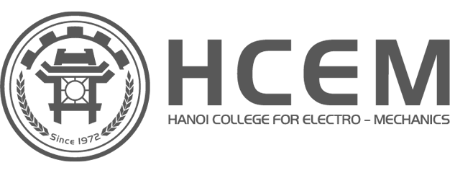 TRƯỜNG CAO ĐẲNG NGHỀ CƠ ĐIỆN HÀ NỘIKHOA CÔNG NGHỆ THÔNG TINTRƯỜNG CAO ĐẲNG NGHỀ CƠ ĐIỆN HÀ NỘIKHOA CÔNG NGHỆ THÔNG TINTTTIÊU CHÍ ĐÁNH GIÁMINH CHỨNGKẾT QUẢKẾT QUẢKẾT QUẢTTTIÊU CHÍ ĐÁNH GIÁMINH CHỨNGĐẠT(√)KHÔNG ĐẠT(√)CHƯA SẴN SÀNG(√)1An toàn lao độngKhông xảy ra tai nạn lao động1An toàn lao độngKhông hư hỏng máy tính2Sản phẩmĐặt đúng tên DHCP Scope là Agribank Cau Giay2Sản phẩmKhai báo chính xác phạm vi của DHCP Scope:192.168.1.1 đến 192.168.1.2542Sản phẩmKhai báo chính xác các địa chỉ IP được loại trừ:192.168.1.1; 192.168.1.10192.168.1.103 đến 192.168.1.2542Sản phẩmKhai báo chính xác thời gian giữ địa chỉ IP: 7 ngày2Sản phẩmKích hoạt được DHCP Scope2Sản phẩmMáy trạm nhận được địa chỉ IP nằm trong dải địa chỉ:192.168.1.2 đến 192.168.1.9192.168.1.11 đến 192.168.1.1023Thời gian thực hiện≤  08 phútKết quả:Kết quả:Kết quả: